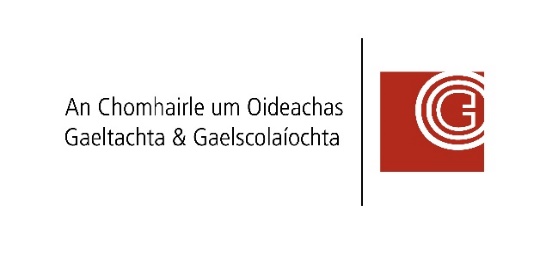 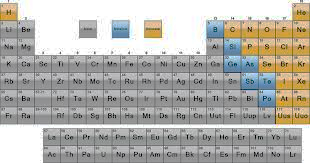 Scríobh síos ainmneacha 10 miotal:Déantar miotail a rangú ina dhá ngrúpa éagsúla: Miotail fheiriúla (miotail a bhfuil iarann iontu) agus miotail neamhfheiriúla (miotail nach bhfuil iarann iontu) Liostaigh trí shampla de gach cineál miotail mar aon le bealach a n-úsáidtear an miotal sin go coitianta.Cóimhiotail is ea miotail áirithe. Bíonn cóimhiotal ann nuair a mheasctar dhá mhiotal, nó níos mó ná sin, le chéile chun miotal nua a chruthú. An féidir leat trí chóimhiotal a liostú, mar aon leis na miotail a mheasctar le chéile lena ndéanamh. Déan taighde chun príomhairíonna na miotal seo a leanas a shainaithint. Aimsigh samplaí de bhealaí ina n-úsáidtear trí mhiotal éagsúla sa bhaile nó ar scoil.Miotail Fheiriúla ÚsáidMiotail Neamhfheiriúla ÚsáidAinm an chóimhiotailMiotail atá sa chóimhiotalMiotalAiríonnaCruachCoparPrásLuaidheStánAlúmanamMiotalÚsáid